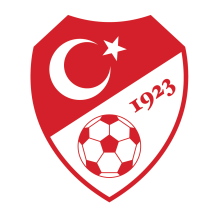 TÜRKİYE FUTBOL FEDERASYONU ANKARA İL TEMSİLCİLİĞİ2023-2024 SEZONU LİGE KATILIM FORMUKULÜBÜN ADIKULÜBÜN ADIKULÜBÜN ADITESCİL KODUTESCİL KODUTESCİL KODUTELEFONUTELEFONUTELEFONUFAKSIFAKSIFAKSIİLÇESİİLÇESİİLÇESİADRESİADRESİADRESİMAİL ADRESİMAİL ADRESİMAİL ADRESİKULÜBÜN RENGİKULÜBÜN RENGİKULÜBÜN RENGİKULUP BAŞKANIKULUP BAŞKANIKULUP BAŞKANIKULUP BAŞKANIADI SOYADIADI SOYADIADI SOYADIADI SOYADICEP TELEFONUCEP TELEFONUCEP TELEFONUCEP TELEFONUE-MAİL ADRESİE-MAİL ADRESİE-MAİL ADRESİE-MAİL ADRESİKULUP BAŞKANIKULUP BAŞKANIKULUP BAŞKANIKULUP BAŞKANIFUTBOL ŞUBE SORUMLUSUFUTBOL ŞUBE SORUMLUSUFUTBOL ŞUBE SORUMLUSUFUTBOL ŞUBE SORUMLUSUADI SOYADIADI SOYADIADI SOYADIADI SOYADICEP TELEFONUCEP TELEFONUCEP TELEFONUCEP TELEFONUE-MAİL ADRESİE-MAİL ADRESİE-MAİL ADRESİE-MAİL ADRESİFUTBOL ŞUBE SORUMLUSUFUTBOL ŞUBE SORUMLUSUFUTBOL ŞUBE SORUMLUSUFUTBOL ŞUBE SORUMLUSUTEKNİK SORUMLU ANTRENÖR(SÖZLEŞMELİ)TEKNİK SORUMLU ANTRENÖR(SÖZLEŞMELİ)TEKNİK SORUMLU ANTRENÖR(SÖZLEŞMELİ)TEKNİK SORUMLU ANTRENÖR(SÖZLEŞMELİ)ADI SOYADI ADI SOYADI ADI SOYADI ADI SOYADI CEP TELEFONUCEP TELEFONUCEP TELEFONUCEP TELEFONUE-MAİL ADRESİE-MAİL ADRESİE-MAİL ADRESİE-MAİL ADRESİTEKNİK SORUMLU ANTRENÖR(SÖZLEŞMELİ)TEKNİK SORUMLU ANTRENÖR(SÖZLEŞMELİ)TEKNİK SORUMLU ANTRENÖR(SÖZLEŞMELİ)TEKNİK SORUMLU ANTRENÖR(SÖZLEŞMELİ)KULÜBÜN KATILACAĞI KATEGORİLERKULÜBÜN KATILACAĞI KATEGORİLERKULÜBÜN KATILACAĞI KATEGORİLERKULÜBÜN KATILACAĞI KATEGORİLERKULÜBÜN KATILACAĞI KATEGORİLERKULÜBÜN KATILACAĞI KATEGORİLERKULÜBÜN KATILACAĞI KATEGORİLERKULÜBÜN KATILACAĞI KATEGORİLERKULÜBÜN KATILACAĞI KATEGORİLERKULÜBÜN KATILACAĞI KATEGORİLERKULÜBÜN KATILACAĞI KATEGORİLERKULÜBÜN KATILACAĞI KATEGORİLERKULÜBÜN KATILACAĞI KATEGORİLERKULÜBÜN KATILACAĞI KATEGORİLERKULÜBÜN KATILACAĞI KATEGORİLERKULÜBÜN KATILACAĞI KATEGORİLERBALSAL1.A.L.1.A.L.2.ALU18-AU18-BU17-AU17-AU17-BU16-AU16-BU16-BU-15-AU15-B&&&U14-AU14-B U13 U13U12U11 &&&&&&&&&&&&&&&&&&&&Bu formda yazılı olan bilgilerin doğrunu,tarafımıza yapılacak olan tebligatların bildirmiş olduğumuz faks numarası veya e-mail yoluyla yapılacağını,aksi durumlarda Tertip Komitesi veya Disiplin Kurulları tarafından verilecek olan cezayı kabul edeceğimizi taahhüt ederiz.Bu formda yazılı olan bilgilerin doğrunu,tarafımıza yapılacak olan tebligatların bildirmiş olduğumuz faks numarası veya e-mail yoluyla yapılacağını,aksi durumlarda Tertip Komitesi veya Disiplin Kurulları tarafından verilecek olan cezayı kabul edeceğimizi taahhüt ederiz.Bu formda yazılı olan bilgilerin doğrunu,tarafımıza yapılacak olan tebligatların bildirmiş olduğumuz faks numarası veya e-mail yoluyla yapılacağını,aksi durumlarda Tertip Komitesi veya Disiplin Kurulları tarafından verilecek olan cezayı kabul edeceğimizi taahhüt ederiz.Bu formda yazılı olan bilgilerin doğrunu,tarafımıza yapılacak olan tebligatların bildirmiş olduğumuz faks numarası veya e-mail yoluyla yapılacağını,aksi durumlarda Tertip Komitesi veya Disiplin Kurulları tarafından verilecek olan cezayı kabul edeceğimizi taahhüt ederiz.Bu formda yazılı olan bilgilerin doğrunu,tarafımıza yapılacak olan tebligatların bildirmiş olduğumuz faks numarası veya e-mail yoluyla yapılacağını,aksi durumlarda Tertip Komitesi veya Disiplin Kurulları tarafından verilecek olan cezayı kabul edeceğimizi taahhüt ederiz.Bu formda yazılı olan bilgilerin doğrunu,tarafımıza yapılacak olan tebligatların bildirmiş olduğumuz faks numarası veya e-mail yoluyla yapılacağını,aksi durumlarda Tertip Komitesi veya Disiplin Kurulları tarafından verilecek olan cezayı kabul edeceğimizi taahhüt ederiz.Bu formda yazılı olan bilgilerin doğrunu,tarafımıza yapılacak olan tebligatların bildirmiş olduğumuz faks numarası veya e-mail yoluyla yapılacağını,aksi durumlarda Tertip Komitesi veya Disiplin Kurulları tarafından verilecek olan cezayı kabul edeceğimizi taahhüt ederiz.Bu formda yazılı olan bilgilerin doğrunu,tarafımıza yapılacak olan tebligatların bildirmiş olduğumuz faks numarası veya e-mail yoluyla yapılacağını,aksi durumlarda Tertip Komitesi veya Disiplin Kurulları tarafından verilecek olan cezayı kabul edeceğimizi taahhüt ederiz.Bu formda yazılı olan bilgilerin doğrunu,tarafımıza yapılacak olan tebligatların bildirmiş olduğumuz faks numarası veya e-mail yoluyla yapılacağını,aksi durumlarda Tertip Komitesi veya Disiplin Kurulları tarafından verilecek olan cezayı kabul edeceğimizi taahhüt ederiz.Bu formda yazılı olan bilgilerin doğrunu,tarafımıza yapılacak olan tebligatların bildirmiş olduğumuz faks numarası veya e-mail yoluyla yapılacağını,aksi durumlarda Tertip Komitesi veya Disiplin Kurulları tarafından verilecek olan cezayı kabul edeceğimizi taahhüt ederiz.Bu formda yazılı olan bilgilerin doğrunu,tarafımıza yapılacak olan tebligatların bildirmiş olduğumuz faks numarası veya e-mail yoluyla yapılacağını,aksi durumlarda Tertip Komitesi veya Disiplin Kurulları tarafından verilecek olan cezayı kabul edeceğimizi taahhüt ederiz.Bu formda yazılı olan bilgilerin doğrunu,tarafımıza yapılacak olan tebligatların bildirmiş olduğumuz faks numarası veya e-mail yoluyla yapılacağını,aksi durumlarda Tertip Komitesi veya Disiplin Kurulları tarafından verilecek olan cezayı kabul edeceğimizi taahhüt ederiz.Bu formda yazılı olan bilgilerin doğrunu,tarafımıza yapılacak olan tebligatların bildirmiş olduğumuz faks numarası veya e-mail yoluyla yapılacağını,aksi durumlarda Tertip Komitesi veya Disiplin Kurulları tarafından verilecek olan cezayı kabul edeceğimizi taahhüt ederiz.Bu formda yazılı olan bilgilerin doğrunu,tarafımıza yapılacak olan tebligatların bildirmiş olduğumuz faks numarası veya e-mail yoluyla yapılacağını,aksi durumlarda Tertip Komitesi veya Disiplin Kurulları tarafından verilecek olan cezayı kabul edeceğimizi taahhüt ederiz.Bu formda yazılı olan bilgilerin doğrunu,tarafımıza yapılacak olan tebligatların bildirmiş olduğumuz faks numarası veya e-mail yoluyla yapılacağını,aksi durumlarda Tertip Komitesi veya Disiplin Kurulları tarafından verilecek olan cezayı kabul edeceğimizi taahhüt ederiz.Bu formda yazılı olan bilgilerin doğrunu,tarafımıza yapılacak olan tebligatların bildirmiş olduğumuz faks numarası veya e-mail yoluyla yapılacağını,aksi durumlarda Tertip Komitesi veya Disiplin Kurulları tarafından verilecek olan cezayı kabul edeceğimizi taahhüt ederiz.KULUP BAŞKANIVEYA YETKİLİSİNİNADI SOYADI,İMZA,KAŞE,TARİHKULUP BAŞKANIVEYA YETKİLİSİNİNADI SOYADI,İMZA,KAŞE,TARİHKULUP BAŞKANIVEYA YETKİLİSİNİNADI SOYADI,İMZA,KAŞE,TARİHKULUP BAŞKANIVEYA YETKİLİSİNİNADI SOYADI,İMZA,KAŞE,TARİHKULUP BAŞKANIVEYA YETKİLİSİNİNADI SOYADI,İMZA,KAŞE,TARİHKULUP BAŞKANIVEYA YETKİLİSİNİNADI SOYADI,İMZA,KAŞE,TARİHKULUP BAŞKANIVEYA YETKİLİSİNİNADI SOYADI,İMZA,KAŞE,TARİHKULUP BAŞKANIVEYA YETKİLİSİNİNADI SOYADI,İMZA,KAŞE,TARİHKULUP BAŞKANIVEYA YETKİLİSİNİNADI SOYADI,İMZA,KAŞE,TARİHKULUP BAŞKANIVEYA YETKİLİSİNİNADI SOYADI,İMZA,KAŞE,TARİHKULUP BAŞKANIVEYA YETKİLİSİNİNADI SOYADI,İMZA,KAŞE,TARİHKULUP BAŞKANIVEYA YETKİLİSİNİNADI SOYADI,İMZA,KAŞE,TARİHKULUP BAŞKANIVEYA YETKİLİSİNİNADI SOYADI,İMZA,KAŞE,TARİHKULUP BAŞKANIVEYA YETKİLİSİNİNADI SOYADI,İMZA,KAŞE,TARİHKULUP BAŞKANIVEYA YETKİLİSİNİNADI SOYADI,İMZA,KAŞE,TARİHKULUP BAŞKANIVEYA YETKİLİSİNİNADI SOYADI,İMZA,KAŞE,TARİH